Расчет вала на кручение.Для заданного вала(=100МПа, G=8·10 4 MПa, [] = 0,5 рад / м) требуется:1.Построить эпюру крутящих моментов.2. Определить диаметр вала из условия прочности и жесткости на кручение.3.Построить эпюру касательных напряжений.4.Построить эпюру углов закручивания, производя отсчет углов от опорного защемления.Направление моментовМоменты, кНм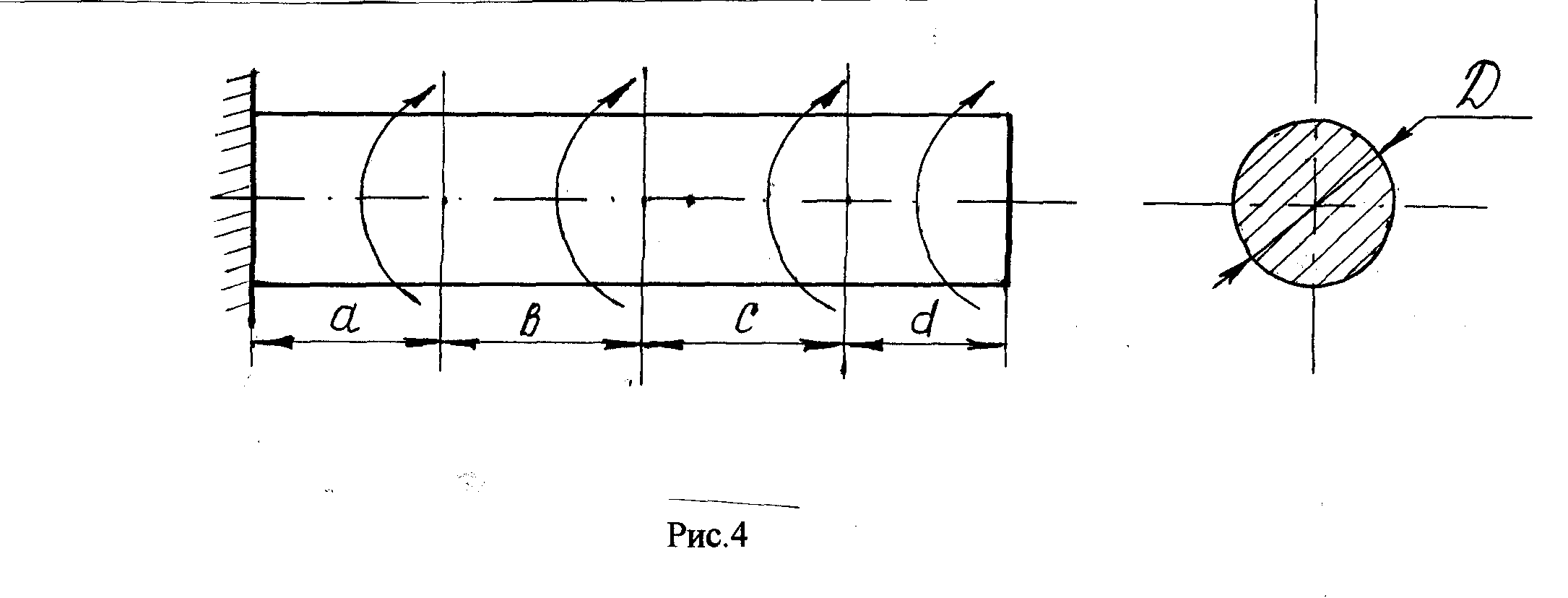 Геометрические характеристики плоских сечений. Для поперечного сечения, составленного из стандартных прокатных профилей, требуется:1. Определить положение центра тяжести относительно произвольных осей.2.Построить центральные оси, параллельные выбранной произвольной системе осей, относительно которых определен центр тяжести сечения.3. Определить величины осевых и центробежного момента инерции относительно центральных осей.           4.Определить направление главных центральных осей.5. Найти экстремальные значения моментов инерции относительно главных центральных осей.6.Начертить сечение в масштабе и указать на нем все оси и все размеры.7. При расчете все необходимые данные следует брать из таблиц сортамента.Швеллер№ 18-а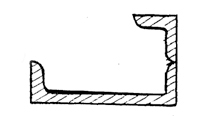 M1 +М2 -М3 -М4 -M1=2M2=3М3=4М4=5Длина участка, мДлина участка, мДлина участка, мДлина участка, маbсd0,50,70,60,2Уголок 80 х 80 х 8